Draw pictures and label around the diagram to show what you need to do to keep your brain healthy.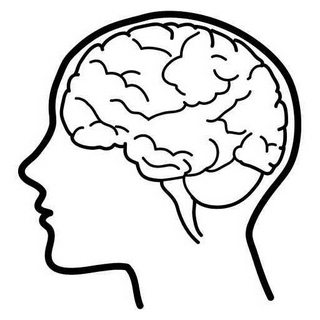 